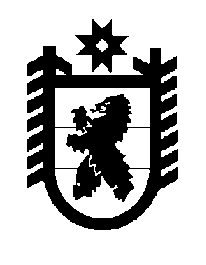 Российская Федерация Республика Карелия    ПРАВИТЕЛЬСТВО РЕСПУБЛИКИ КАРЕЛИЯРАСПОРЯЖЕНИЕот 2 марта 2018 года № 175р-Пг. Петрозаводск Внести в распоряжение Правительства Республики Карелия 
от 12 декабря 2016 года № 936р-П (Собрание законодательства Республики Карелия, 2016, № 12, ст. 2691) следующие изменения:1) состав комиссии по подготовке и проведению на территории Республики Карелия инвентаризации земель сельскохозяйственного назначения, образованной указанным распоряжением, изложить в следующей редакции:«Родионов Д.А. – заместитель Премьер-министра Правительства Республики Карелия по вопросам экономики – Министр экономического развития и промышленности Республики Карелия, председатель комиссииЛогинова М.Н. – первый заместитель Министра имущественных и земельных отношений Республики Карелия, заместитель председателя комиссииАристова В.С. –   начальник отдела Министерства имущественных и земельных отношений Республики Карелия, секретарь комиссииЧлены комиссии:Гаврош О.М. – первый заместитель Министра сельского и рыбного хозяйства Республики КарелияДегтева Г.И. – исполняющий обязанности директора филиала федерального государственного бюджетного учреждения «Федеральная кадастровая палата Федеральной службы государственной регистрации, кадастра и картографии» по Республике Карелия (по согласованию)Денисюк Е.М. – гидротехник федерального государственного бюджетного учреждения  «Управление мелиорации земель и сельскохозяйственного водоснабжения по Республике Карелия» (по согласованию)Полякова Т.Н. – заместитель руководителя Управления Федеральной службы государственной регистрации, кадастра и картографии по Республике Карелия (по согласованию)Тренин Р.В. – начальник отдела филиала федерального государственного бюджетного учреждения «Федеральная кадастровая палата Федеральной службы государственной регистрации, кадастра и картографии» по Республике Карелия (по согласованию)»;2) в пункте 2 слова «Государственный комитет Республики Карелия по управлению государственным имуществом и организации закупок» заменить словами «Министерство имущественных и земельных отношений Республики Карелия». 
           Глава Республики Карелия                                                              А.О. Парфенчиков